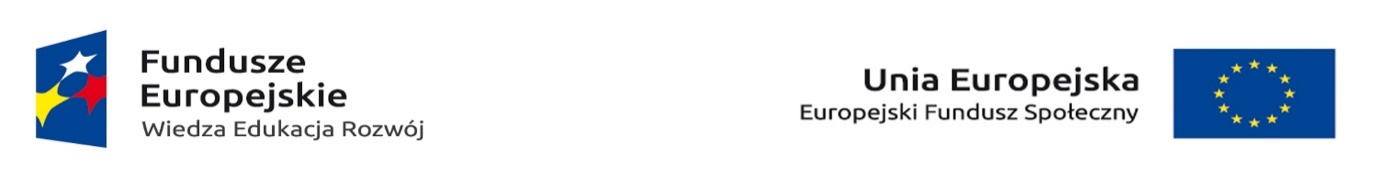 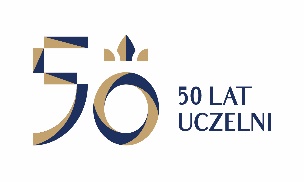 Uniwersytet Kazimierza Wielkiego w BydgoszczyAdres: 85-064 Bydgoszcz, ul. Chodkiewicza 30UKW/DZP-281-U-132/2019OGŁOSZENIE O UDZIELONYM ZAMÓWIENIU NA USŁUGI SPOŁECZNE NA PODSTAWIE ART. 138oUSTAWY PRAWO ZAMÓWIEŃ PUBLICZNYCHZamawiający – Uniwersytet Kazimierza Wielkiego w Bydgoszczy na podstawie  art. 138o ust. 4  ustawy z dnia 29 stycznia 2004 r.  Prawo zamówień publicznych, ( tj. Dz. U. z 2019 r. poz. 1843 ze zm.), informuje, że w wyniku przeprowadzonego postępowania, którego przedmiotem było jest świadczenie usługi noclegowej dla słuchaczy podczas zjazdów
w ramach studiów podyplomowych realizowanych w projekcie pn. „Nowoczesny uniwersytet” realizowanego przez Uniwersytet Kazimierza Wielkiego w ramach Priorytetu III Szkolnictwo wyższe dla gospodarki i rozwoju, Działanie 3.5 Kompleksowe programy szkół wyższych, Programu Operacyjnego Wiedza Edukacja Rozwój”,  w dniu 20 listopada 2019 r. została zawarta umowa z Wykonawcą:ARD Artur Dąbrowski, 51-114 Wrocław, ul. Obornicka 113a/9
Cena oferty: 65 700,00 zł brutto
Oferta uzyskała punkty (80,50 pkt.) zgodnie z poniższym:Cena oferty brutto za całość przedmiotu zamówienia – 50 % (30,50 pkt);Lokalizacja hotelu – 45 % (45 pkt);Spełnienie klauzuli społecznej 5 % (0 pkt)Zamawiający wyraził zgodę na zwiększenie kwoty, która zamierzał przeznaczyć na sfinansowanie zamówienia do ceny najkorzystniejszej oferty.  Kanclerz UKWmgr Renata Malak                                                                                                                   